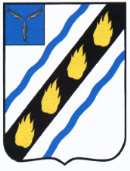 АДМИНИСТРАЦИЯПУШКИНСКОГО  МУНИЦИПАЛЬНОГО  ОБРАЗОВАНИЯСОВЕТСКОГО  МУНИЦИПАЛЬНОГО  РАЙОНА  САРАТОВСКОЙ ОБЛАСТИПОСТАНОВЛЕНИЕот 10.03.2016  № 18   р.п. ПушкиноО внесении изменений в постановление администрации Пушкинского муниципального образования от 25.12.2009 № 75  	Руководствуясь с  Федеральными законами от 01.12.2014 № 419-ФЗ «О внесении изменений в отдельные законодательные акты Российской Федерации по вопросам социальной защиты инвалидов в связи с ратификацией конвенции о правах инвалидов»,  от 27.07. 2010 N 210-ФЗ «Об организации предоставления государственных и муниципальных услуг», постановлением администрации Пушкинского муниципального образования  от 02.10.2012 № 32 «О порядке разработки и утверждения административных регламентов исполнения муниципальных функций и административных регламентов  предоставления муниципальных  услуг»,  Уставом Пушкинского муниципального образования, администрация Пушкинского  муниципального образования Советского муниципального района Саратовской области ПОСТАНОВЛЯЕТ: 	1.Внести в приложение к постановлению администрации Пушкинского муниципального образования от 25.12.2009 № 75 «Об утверждении Административного регламента по предоставлению муниципальной услуги «Исполнение  запросов социально-правового характера, поступивших от граждан и  юридических  лиц»» следующие изменения: раздел 2. «Требования к местам исполнения муниципальной  услуги» пункт 2.2 дополнить подпунктом  2.2.5. следующего содержания: «2.2.5. Вход в здание, в котором  предоставляется  муниципальная услуга, оборудуется средствами позволяющими  обеспечить беспрепятственный доступ инвалидов». 	2. Настоящее постановление вступает в силу со дня его официального опубликования в  установленном  порядке.Глава администрации Пушкинскогомуниципального образования					     	Д.А. ЗавертяевФилиппова Н.П.6-22-10